ขั้นตอนการเดินทางไปราชการ เข้า E-service ของแต่ละคนที่จะไปราชการ ที่ระบบบัญชีสามมิติ คลิกเลือก ยืม-คืนเงินทดรองจ่าย  เลือกบันทึกข้อความ ดังภาพ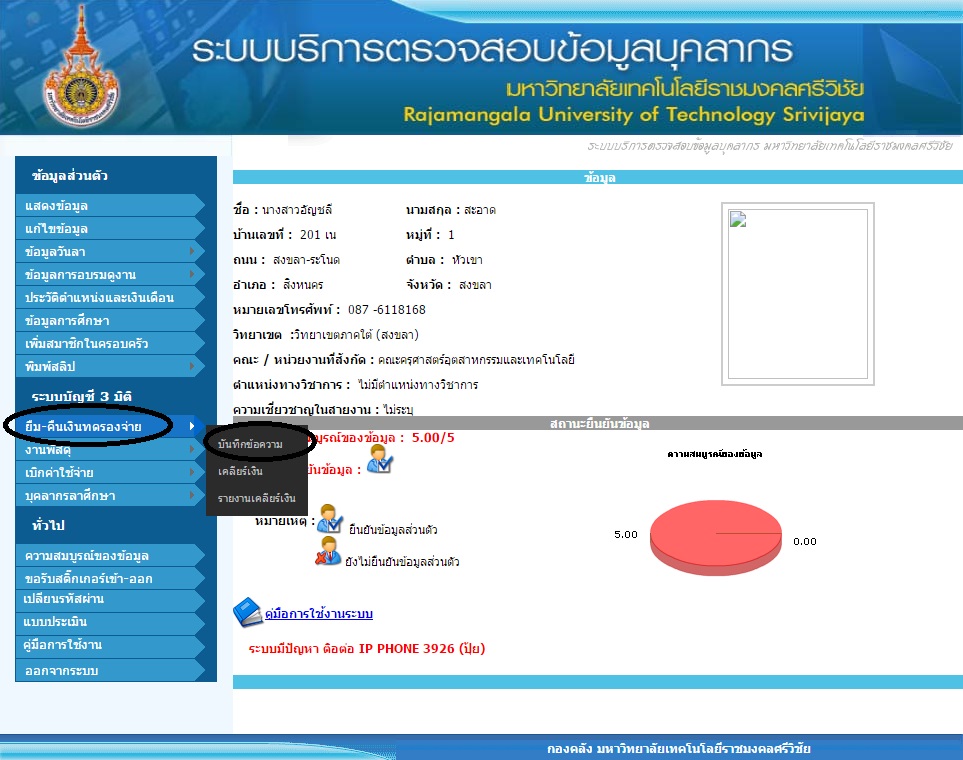 คลิกเลือก เขียนบันทึก 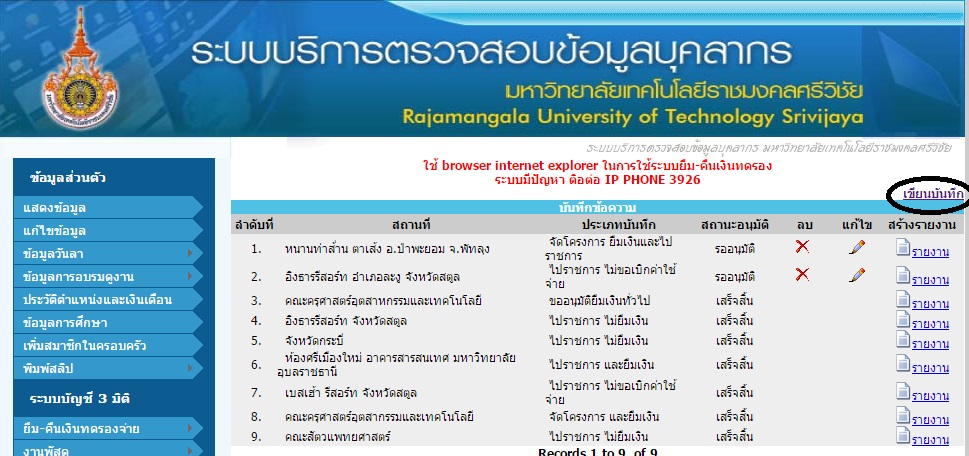 จัดทำโดย งานบริหารและวางแผน คณะครุศาสตร์อุตสาหกรรมและเทคโนโลยีคลิกเลือก ไปราชการ ไม่ยืมเงิน หรือ ไปราชการและยืมเงิน และแต่กรณี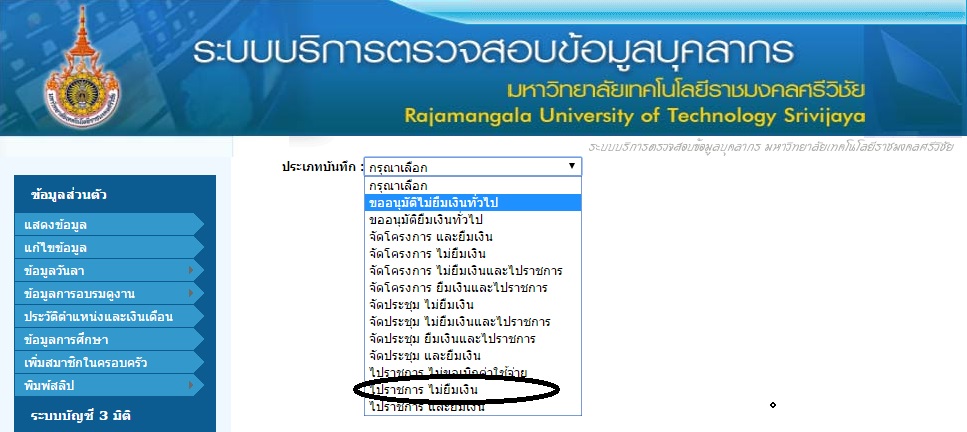 กรอกรายละเอียดให้ครบถ้วน กรณีเรียนอธิการบดี ดังรูป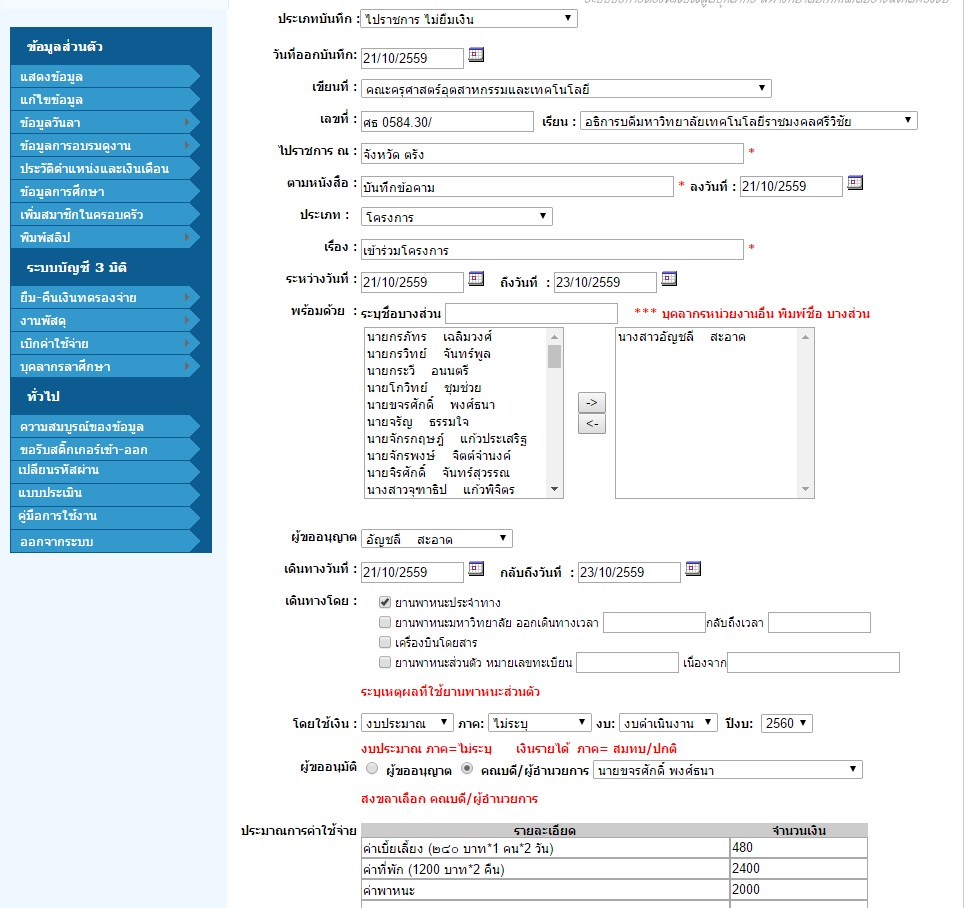 จัดทำโดย งานบริหารและวางแผน คณะครุศาสตร์อุตสาหกรรมและเทคโนโลยีคลิกเลือก รายงาน พร้อมทั้งปริ้นเอกสารบันทึกข้อความ 3 ชุด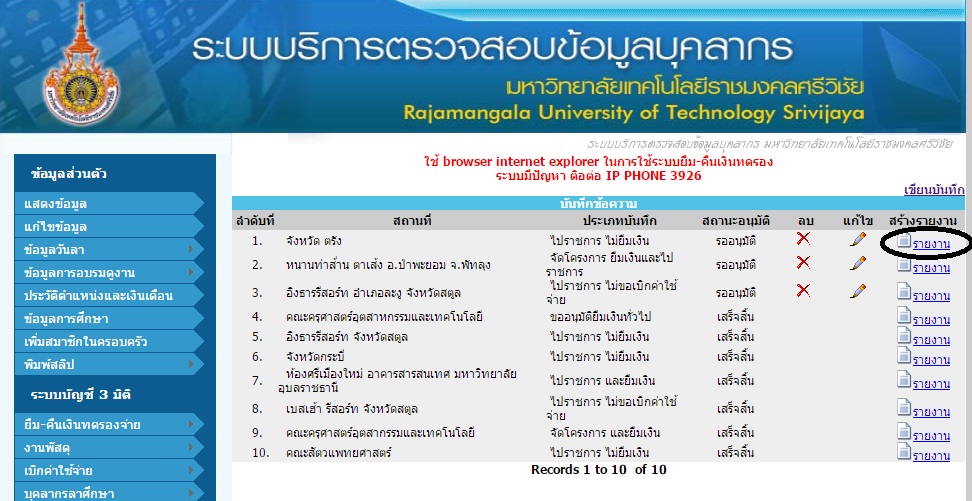 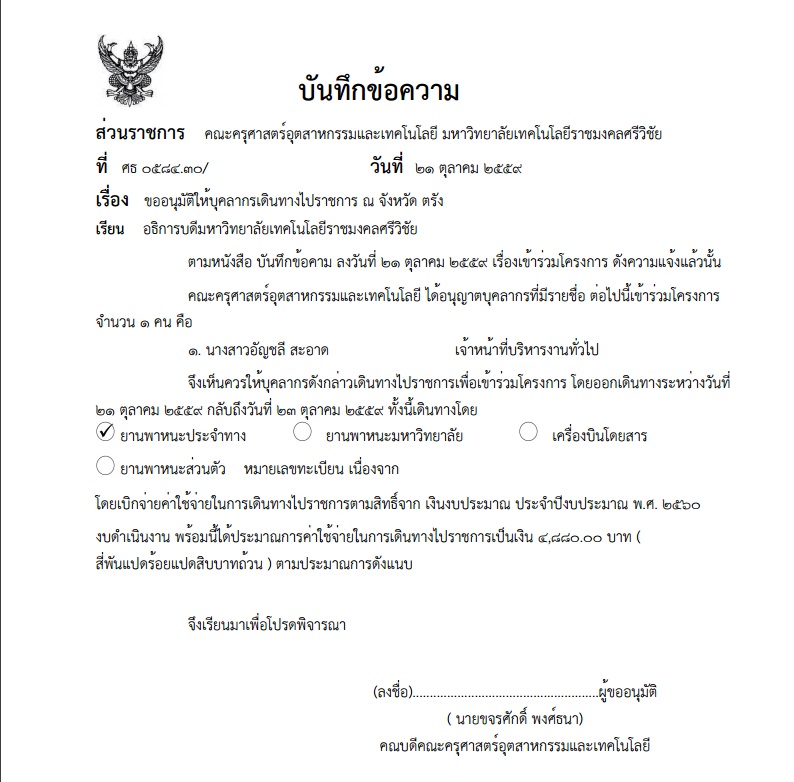 จัดทำโดย งานบริหารและวางแผน คณะครุศาสตร์อุตสาหกรรมและเทคโนโลยี